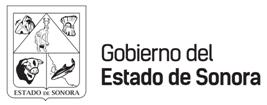 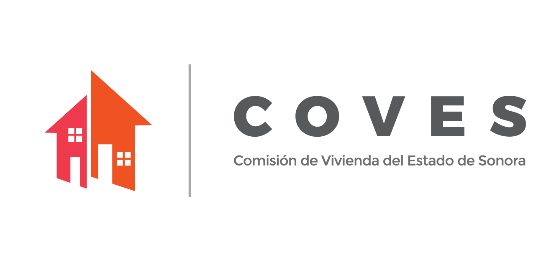 .SECRETARIA DE LA CONTRALORIA GENERALCoordinación Ejecutiva de Gestión de Tecnología Administrativa y DigitalDependencia o EntidadComisión de Vivienda del Estado de SonoraNombre del Trámite Registro para Programa Estatal de Mejoramiento de ViviendaNombre de la Unidad Administrativa que presta el Trámite Dirección Técnica y Dirección GeneralDomicilioPaseo Río Sonora Número 76, Edificio La Gran Plaza Interior 207, Hermosillo, Sonora. C.P. 83280 Teléfono: 217 11 30 y 01 800 685 6280Horario de Atención al Público De 8:00 a 16:00 Horas de Lunes a ViernesDescripciónComprobanteTiempo de RespuestaMejorar las condiciones de vida de la población con alto grado de marginación y alto grado de rezago social, mediante el otorgamiento de un Subsidio Estatal, para el mejoramiento de su vivienda a través de un apoyo que le permita la reparación de pisos, muros y techo.Las personas interesadas deberán presentarse personalmente en el ayuntamiento de su municipio o en la Comisión de Vivienda del Estado de Sonora con la documentación requerida.No aplicaSujetos a la disponibilidad de recursosMejorar las condiciones de vida de la población con alto grado de marginación y alto grado de rezago social, mediante el otorgamiento de un Subsidio Estatal, para el mejoramiento de su vivienda a través de un apoyo que le permita la reparación de pisos, muros y techo.Las personas interesadas deberán presentarse personalmente en el ayuntamiento de su municipio o en la Comisión de Vivienda del Estado de Sonora con la documentación requerida.Formato (s)Sujetos a la disponibilidad de recursosMejorar las condiciones de vida de la población con alto grado de marginación y alto grado de rezago social, mediante el otorgamiento de un Subsidio Estatal, para el mejoramiento de su vivienda a través de un apoyo que le permita la reparación de pisos, muros y techo.Las personas interesadas deberán presentarse personalmente en el ayuntamiento de su municipio o en la Comisión de Vivienda del Estado de Sonora con la documentación requerida.Cédula de Información Socioeconómica y Reporte TécnicoSujetos a la disponibilidad de recursosMejorar las condiciones de vida de la población con alto grado de marginación y alto grado de rezago social, mediante el otorgamiento de un Subsidio Estatal, para el mejoramiento de su vivienda a través de un apoyo que le permita la reparación de pisos, muros y techo.Las personas interesadas deberán presentarse personalmente en el ayuntamiento de su municipio o en la Comisión de Vivienda del Estado de Sonora con la documentación requerida.Sujetos a la disponibilidad de recursosMejorar las condiciones de vida de la población con alto grado de marginación y alto grado de rezago social, mediante el otorgamiento de un Subsidio Estatal, para el mejoramiento de su vivienda a través de un apoyo que le permita la reparación de pisos, muros y techo.Las personas interesadas deberán presentarse personalmente en el ayuntamiento de su municipio o en la Comisión de Vivienda del Estado de Sonora con la documentación requerida.Mejorar las condiciones de vida de la población con alto grado de marginación y alto grado de rezago social, mediante el otorgamiento de un Subsidio Estatal, para el mejoramiento de su vivienda a través de un apoyo que le permita la reparación de pisos, muros y techo.Las personas interesadas deberán presentarse personalmente en el ayuntamiento de su municipio o en la Comisión de Vivienda del Estado de Sonora con la documentación requerida.Lugar (es) de Pago:Mejorar las condiciones de vida de la población con alto grado de marginación y alto grado de rezago social, mediante el otorgamiento de un Subsidio Estatal, para el mejoramiento de su vivienda a través de un apoyo que le permita la reparación de pisos, muros y techo.Las personas interesadas deberán presentarse personalmente en el ayuntamiento de su municipio o en la Comisión de Vivienda del Estado de Sonora con la documentación requerida.No aplicaCostoMejorar las condiciones de vida de la población con alto grado de marginación y alto grado de rezago social, mediante el otorgamiento de un Subsidio Estatal, para el mejoramiento de su vivienda a través de un apoyo que le permita la reparación de pisos, muros y techo.Las personas interesadas deberán presentarse personalmente en el ayuntamiento de su municipio o en la Comisión de Vivienda del Estado de Sonora con la documentación requerida.No aplicaGratuitoRequisitosEl solicitante para poder ser considerado en el Programa deberá:Proporcionar los datos personales y familiares solicitados en la CIS y firmar dicha cédula bajo protesta de decir verdad. La Cis firmada servirá como solicitud para ingresar al Programa.Presentar los documentos requeridos para integrar el expediente:* Curp del solicitante y de sus beneficiarios*  Acta de Nacimiento del Solicitante* Identificación Oficial ( IFE, INE, CARTILLA MILITAR)* Comprobante de Domicilio* Comprobante de Ingresos* Titulo de Propiedad o Constancia de Posesión expedida por la autoridad competente: Municipal, Estatal, Órgano Ejidal.  * Fotografía de la Vivienda y del área de los daños a mejorar. Criterios de Priorización para la Selección de Beneficiarios:Hogares que de acuerdo a la CONAPO las localidades donde viven estén consideradas con alto grado de rezago social y alto grado de marginación.Que la o el solicitante a alguno de sus dependientes económicos tenga alguna discapacidad.Que la o el Solicitante sea madre soltera o padre soltero.Que la o el Solicitante sea adulto mayor ( 60 años). ObservacionesFundamento JurídicoLey de Vivienda del Estado de Sonora Art. 37 Inciso VI